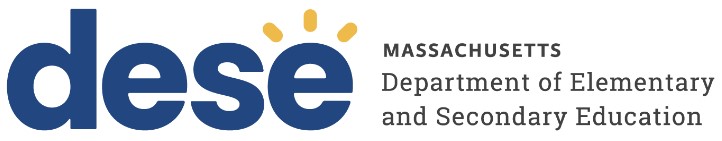 Verification of at Least Two Years of Experience in:Sheltering Content for English Learners and in Second Language Acquisition FormThis form will assist an authorized school official with verifying that an educator has obtained a minimum of at least two years of experience in sheltering content for English learners and in second language acquisition.Educator’s Name:Educator’s Name:Educator’s MA Educator License or MEPID Number:Educator’s MA Educator License or MEPID Number:School/School District:School/School District:Educator’s Attestation Statement: Educator’s Attestation Statement: Educator’s Attestation Statement: Educator’s Attestation Statement: Educator’s Attestation Statement: I have obtained a minimum of two years of experience in sheltering content for English learners and in second language acquisition as attested to by my signature below.I have obtained a minimum of two years of experience in sheltering content for English learners and in second language acquisition as attested to by my signature below.I have obtained a minimum of two years of experience in sheltering content for English learners and in second language acquisition as attested to by my signature below.I have obtained a minimum of two years of experience in sheltering content for English learners and in second language acquisition as attested to by my signature below.I have obtained a minimum of two years of experience in sheltering content for English learners and in second language acquisition as attested to by my signature below.Educator’s Signature:Educator’s Signature:Administrator’s Attestation Statement:Administrator’s Attestation Statement:Administrator’s Attestation Statement:Administrator’s Attestation Statement:Administrator’s Attestation Statement:The above noted educator obtained a minimum of two years of experience in sheltering content for English learners and in second language acquisition as attested to by my signature below.The above noted educator obtained a minimum of two years of experience in sheltering content for English learners and in second language acquisition as attested to by my signature below.The above noted educator obtained a minimum of two years of experience in sheltering content for English learners and in second language acquisition as attested to by my signature below.The above noted educator obtained a minimum of two years of experience in sheltering content for English learners and in second language acquisition as attested to by my signature below.The above noted educator obtained a minimum of two years of experience in sheltering content for English learners and in second language acquisition as attested to by my signature below.Printed Name:Admin. Signature:Title:  Date:Phone:Email:(Must be signed by one of the following: Superintendent, Principal, Head Administrator*, ESL Director, ESL Department Head, or ESL Curriculum Specialist.)(Must be signed by one of the following: Superintendent, Principal, Head Administrator*, ESL Director, ESL Department Head, or ESL Curriculum Specialist.)(Must be signed by one of the following: Superintendent, Principal, Head Administrator*, ESL Director, ESL Department Head, or ESL Curriculum Specialist.)(Must be signed by one of the following: Superintendent, Principal, Head Administrator*, ESL Director, ESL Department Head, or ESL Curriculum Specialist.)(Must be signed by one of the following: Superintendent, Principal, Head Administrator*, ESL Director, ESL Department Head, or ESL Curriculum Specialist.)*Head administrator could be an Assistant Superintendent, HR Director, or a similar position in a non-public educational setting. The Department may contact the signer of this document if clarification is required.*Head administrator could be an Assistant Superintendent, HR Director, or a similar position in a non-public educational setting. The Department may contact the signer of this document if clarification is required.*Head administrator could be an Assistant Superintendent, HR Director, or a similar position in a non-public educational setting. The Department may contact the signer of this document if clarification is required.*Head administrator could be an Assistant Superintendent, HR Director, or a similar position in a non-public educational setting. The Department may contact the signer of this document if clarification is required.*Head administrator could be an Assistant Superintendent, HR Director, or a similar position in a non-public educational setting. The Department may contact the signer of this document if clarification is required.